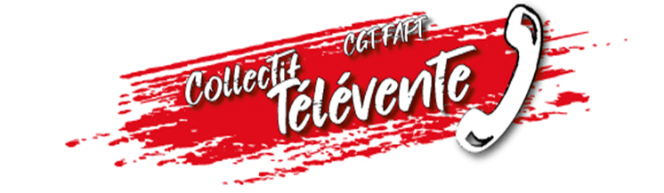             Bulletin d’info du collectif CGT FAPT TéléventeLes chargé-e-s clientèlesrevalorisation des 25€ et passer à 50€ : de plus en plus de contraintes à la signature d’un contratAnnulation des 25 contrats = repasser à 20 contrats ce qui serait un objectif beaucoup plus atteignable et générerait moins de stress. Cela avantage la direction de nouveau au détriment du CC ! Changement du Logiciel Kwarka acheté au rabais    cela génère de plus en plus de bugsC’était prévisible! De nombreux bugs score et autres outils tels que devis contrat, commédia, click and contract (colis) et click businessLes formations multiples faites désormais au National, font qu’il y a plus de charge de travail ! constat : L’ACTE DE VENTE NE RÉPRESENTE PLUS QU’¼ DU TRAVAIL DU CC !Passage de TEAMS à YAMMER pour la remontée des anomalies vers les RT3S :Moins de visibilité, plus complexe donc les CC baissent les bras et ne remontent plus ou moins leurs anomalies qui pour eux est une perte de temps !Le fait de changer de process, est-ce un moyen de dÉtourner la rÉalitÉ?!Plus de forfait intérim pour la TéléventeDès qu’il y a une Zoé à découvert la FID de celle-ci n’est plus ou peu confiée qu’à une seule personne mais à l’équipe ce qui fait que les CC ne sont plus rétribués, alors que ce forfait est octroyé aux managers, FAF, RDS et RCE !Ce systÈme engendre une charge de travail supplÉmentaire sans contrepartie 
alors que le forfait intÉrim rÉcompenserait ce surplus de travail.Les Gestionnaires clientèlesPour l’instant il y a un sentiment d’être lésé par rapport à la part variable et aux challenges, des objectifs supplémentaires => augmentation des tâches ! La charge de travail est de plus en plus importante, au contraire du processus de l’ancien dispositif des GC 2020 (qui était plus avantageux).Nous attendons le mois de mars/ T4 pour obtenir des informations supplémentairesOn remarque une réelle perte de commissionnement pour certains.On nous a vendu du rêve ! Le constat est qu’il n’y a rien !!	Pourtant LA CGT AVAIT AVERTI!RETRAITE : A partir du 7 mars, pour nos retraites, on arrête tout !Une mobilisation historique !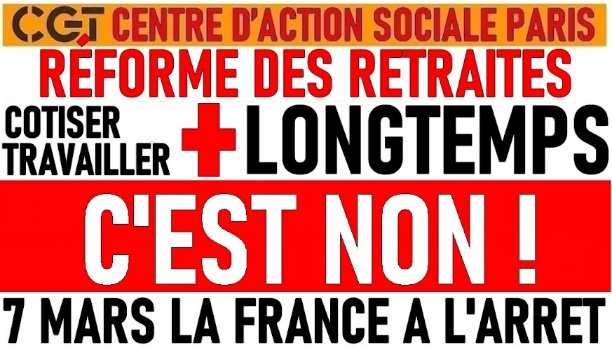 La victoire dépend de nous :L’enjeu n’est pas de soutenir quelques secteurs qui se mettraient en grève.L’objectif, c’est que nous soyons le plus nombreux et nombreuses à faire grève.Montrons que sans nous, le pays ne peut pas tourner.PRÉAVIS DE GRÈVE NATIONAL À PARTIR DU 7 MARS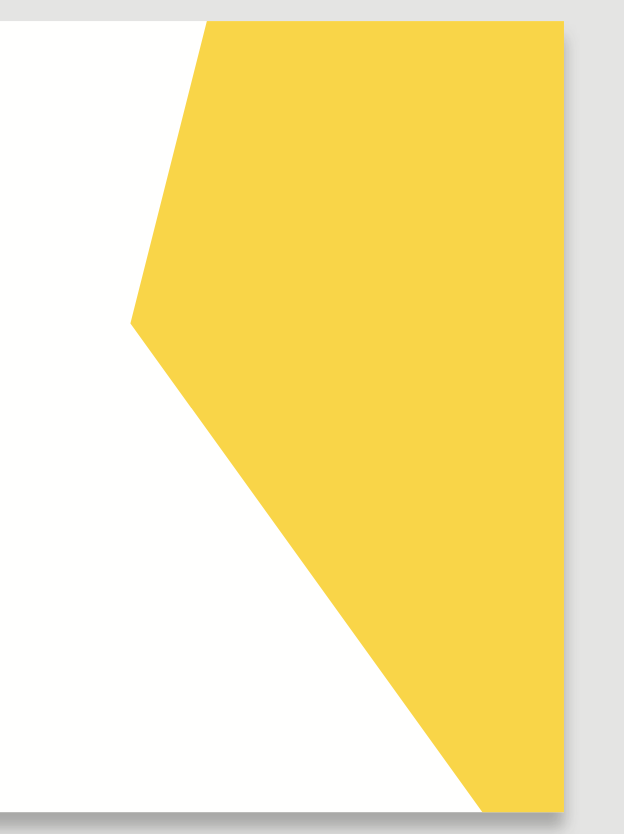 Suivez-vous sur notre blog où les préavis seront affichés : https://televentecgt.reference-syndicale.fr/Fédération nationale des salariés du secteur des activités postales et de télécommunications CGT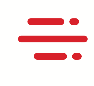 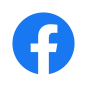 263, rue de Paris - Case 545 - 93515 Montreuil Cedex 
Tél. : 01 48 18 54 00  C.C.P. Paris 20376 D 
Site : www.cgt-fapt.fr   Mail : fede@cgt-fapt.fr